Translation Journey: 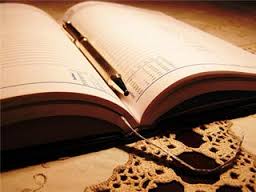 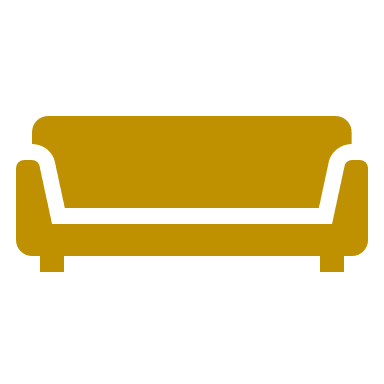 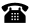 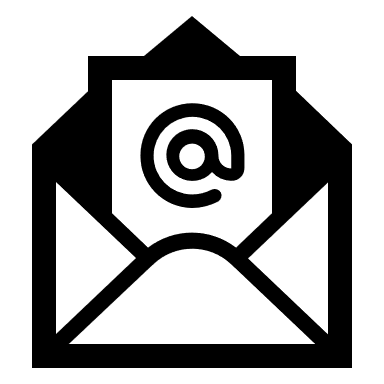 cURRENT  pROJECTSwww.mylittlemoppet.com(September 1,2017 ….)Responsible for creating creative content from English version of this website. Apart from this, translation and curation content for social media account of this website. www.oracles.com(October 1, 2017….)Responsible for curation Rashifal (Horoscope) in Hindi Language. paST pROJECTS www.ixambee.com(31.03.2017- 30.07.2017)Translated and rewrite the question paper of different subjects. www.technocom.comConverted Hindi text of book part in April 2017. www.happyhindi.com 15/08/2017-20/09/2017Got Project as Content Writer in Finance and Investment area. Here are the articles translated and written by me: https://happyhindi.com/bitcoin-hindi/https://happyhindi.com/mutual-fund-hindi/www.rupeelive.com10/09/2017-30/10/2017Responsible for content creation of this start-up web portal. Number of articles in Finance sector covering Motor Insurance and Health Insurance. My Assets  Ability to look outside the box and develop new strategies.Ability to respond to the clients and anticipate their needs.Has excellent writing and grammar skills, and has the ability to write concisely, clearly and logically.Ability to write which suits the need and interest of the audience.Understanding written sentences and paragraphs in work related documents.Can extensive web-research to curate thoughtful contentExtensive experience of composing, editing and publishing creative articles, stories and related contentSound knowledge of creation of digital content for social media postings.Commendable knowledge of operating computers and using Microsoft Office softwareAbility to proofread, correct and deliver high quality and compelling contentAbility to liaise with all assigned team members, in a positive mannerCan Prepare Blog Post and Social Media Posts in very attractive manner. My DevitalizationZero tolerance with plagiarism while inscription of the matter. Not comfortable in following the traditional path in designing the content.Can’t satisfy with simple and straight web-research while designing the contents.Not comfortable in using simple vocabulary to develop the contentCan’t work without essential reference tools of any author like Dictionary, Thesaurus.Don’t have simple formula for each and every article.learning Backdrop Allgagappa University, 2011M. Phil in Library and Information ScienceCh. Ch. University, Merrut, 1999Masters in Economics H.P. UNIVERSITY, shimla, 1992Masters in Commerce.Blogs Journeyhttps://sehatnamablog.wordpress.com/https://shabdlekhan.wordpress.com/https://kathakahani.wordpress.com/https://lekhnii.wordpress.com/https://healnhearty.wordpress.com/                                                                                                        Charu Dev 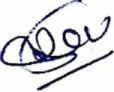 